IF I SHOULD FALL BEHINDBruce Springsteen (as sung by Linda Ronstadt)[A] We said we'd walk together, baby come what mayThat come the twilight, should we lose our [F#m] wayIf as we're [D] walking, hands should slip [A] freeI'll wait for [F#m] you, should I [D] fall behind, wait for [A] me [A] We swore we'd travel, darling side by sideAnd we'd help each other, stay in [F#m] strideBut each lover's [D] steps fall, so different-[A]lySo I'll wait for [F#m] you, should I [D] fall behind, wait for [A] meBRIDGE:Now everyone [D] dreams of, love lasting and [A] trueBut you and [D] I know what this world can [F#m] doLet’s make our [D] steps clear, that the other may [A] seeAnd I'll wait for [F#m] you, should I [D] fall behind, wait for [A] me[A] Now there's a beautiful river, in the valley aheadThere 'neath the oak's bough, soon we’ll be [F#m] wedBut should we lose each [D] other in the shadow of the evening [A] treesI'll wait for [F#m] you, should I [D] fall behind, wait for [A] meDarlin' I'll wait for [F#m] you, should I [D] fall behind, wait for [A] meDarlin' I'll wait for [F#m] you /[D]/[A]/[A]  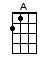 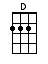 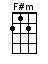 www.bytownukulele.ca